Педагогический творческий проект «Сказки-шумелки» как вид музыкально-игровой деятельности»Информационная характеристика педагогического проекта :Тема проекта : Сказки – шумелки, как творческая форма работы с детьми на музыкальных занятиях.Проект - вид творческий, долгосрочный Участники музыкальный руководитель, дети дошкольного возраста, воспитатели, родителиЦель: развивать интерес к эстетической стороне действительности, потребность детей в творческом самовыражении, инициативность и самостоятельность в воплощении художественного замысла, вовлекать родителей в совместную музыкально-игровую деятельность.Задачи -создание условий для свободного экспериментирования ребенка дошкольного возраста со звуком.-развивать музыкальный слух, музыкальные способности-создавать детям условия для возможности реализовать свои представления, образы в шумах, звуках, ритмах в игровом сказочном оформлении.- расширять кругозор детей через знакомство с музыкальной культурой и музыкальными инструментами.-способствовать созданию условий для творческого самовыражения ребенка, учитывая индивидуальные особенности ребенка.-вовлекать дошкольников в разные виды художественно – эстетической деятельности, помогая им освоить различные средства, материалы и способы изготовления музыкальных игрушек – инструментов.-поддерживать инициативу и стремление детей к импровизации при игре на самодельных музыкальных игрушках – инструментах.Методическое обеспечение –музыкальный журнал «Музыкальный руководитель»М. Ю. Картушина «Музыкальные сказки о зверятах»Н. Сорокина «Кукольный театр для самых маленьких»Зацепина М. Б. «Программа эстетического воспитания детей 2 – 7 лет.Кононова Н. Г. «Обучение игре на детских музыкальных инструментах в детском саду»Тютюнникова Т. Э. «Природные и самодельные инструменты в музыкально – педагогической концепции Карла Орфа.Методическое пособия -картотека «сказок – шумелок», -музыкальные инструменты : деревянные ложки, маракасы, бубен, металлофон, колокольчики и т. д.-музыкальные инструменты (самодельные) : пакет – шуршалка, деревянная расческа, деревянные палочки, барабан, музыкальная коробочка, шаркунчики (маракасы) и т. д.-плоскостной, кукольный, пальчиковый театр.-детская художественная литература.Краткая аннотация проекта «Музыкальные сказки – шумелкиПедагогический проект направлен на благоприятное развитие у ребенка воспитательных, образовательных процессов посредством проведения цикла занятий «сказки – шумелки». Большие возможности открываются у детей, с раннего возраста вовлеченных в групповые формы музицирования, в частности, в детский оркестр. Самым излюбленным видом детского оркестра является оркестр из самодельных музыкальных инструментов. У ребенка развивается большой интерес к миру звуков. Ведь именно самодельные музыкальные инструменты будят творческую мысль, помогают детям понять, откуда и как рождаются звуки.Сказки – шумелки с забавным шумовым оформлением обеспечат веселые и эффективные развивающие занятия с детьми. Я считаю, что польза данного проекта в том, что звукоподражание на различных шумовых и детских инструментах различными способами, с различной громкостью и оттенками развивает у детей творческую фантазию, обучает способам и приемам игры на детских музыкальных инструментах.Исполнение детьми сказок – шумелок на групповых занятиях способствует развитию у детей навыков общения и помогает увереннее держаться во время публичных выступлений. Слушая сказки, дети учатся ждать, пока начнет играть следующий инструмент – это способствует развитию терпения, выдержки, умения управлять своем поведением. Проводить занятия с детьми можно как в дошкольных учреждениях, так и в семье.Актуальность.Работая в нашем детском саду я прежде всего, как педагог ставила основную задачу - это воспитание ребенка, как гармоничной личности. Это, прежде всего, формирование духовной культуры, частью которой является музыкальная культура. С раннего возраста ребёнок чувственным путём познаёт окружающий его мир. Одним из объектов ребенка познания являются звуки, в том числе и музыкальные. И поэтому необходимым становится создание условий для активного экспериментирования со звуками с целью накопления первоначального музыкального опыта. Я считаю, что именно манипулирование и игра с музыкальными звуками позволят ребёнку начать в дальнейшем ориентироваться в характере музыки, её жанрах.Определяющей задачей данного проекта это создание условий для свободного экспериментирования ребенка со звуком. В процессе музыкальной деятельности дошкольники учатся понимать, что их окружает мир звуков, а при выполнении творческих заданий у них развиваются внимательность, умение сопоставлять и анализировать, комбинировать, находить связи и зависимости – все то, что в совокупности способствует развитию творческих способностей.Во время озвучивания сказки, ребенок по иному воспринимает окружающий мир, более внимательно относится к звуку, с большей активностью включается в совместное инсценирование и сопровождение сказки музыкальными инструментами. Замкнутые истеснительные воспитанники со временем раскрепощаются и раскрываются с разных сторон. Они становятся более коммуникабельными, могут выступать перед большим количеством детей, активно принимают участие во всех видах деятельности. Возник вопрос, как сделать, чтобы каждое занятие было интересно для детей, как ненавязчиво, легко и просто рассказать им о музыке, научить их слышать, видеть. Понимать, фантазировать придумывать. Именно поэтому в своей практике я использую озвучивание сказок с помощью самодельных музыкальных инструментов,в том числе самодельных Данный подход к построению различных видов деятельности с детьми, даёт мне возможность экспериментировать, нетрадиционно организовывать взаимодействия с ребёнком, а ребёнку возможность выразить себя.Рассказывание сказок с помощью детских шумовых инструментов, на мой взгляд - одна из самых доступных форм ознакомления ребенка с миром музыки. После прослушивания сказок сначала мы вместе с детьми имитировали различные движения и звуки, слушали характерную музыку, соответствующую ситуациям сказки (шум дождя, полёт бабочки, голос лягушки, появление медведя, зайчика, мышки и т. д.). Затем дети к каждому герою подбирали похожие по звучанию инструменты, передавали ритм (бежит лиса, скачет лошадка, прыгает заяц).  Закреплением разучивание сказки это было показ театральной деятельности детей. Они сами показывали сказку и озвучивали с помощью музыкальных инструментов.Для проявления своих творческих способностей  совместно с детьми стали сочинять свои сказки не только с полюбившимися героями из мультфильмов, но и придуманными самими детьми.Обеспечение проекта :• Музыкальный центр• Детские музыкальные инструменты• Материал для продуктивной деятельности (предметы, издающие различные звуки: мелкие камешки, монетки, крупы и т. д.)• Музыкально-дидактические игры, загадки, потешки• Иллюстративный материал• Кукольный театрЭтапы реализации проекта «Музыкальные сказки – шумелки»1 этап – подготовительный:Организационно-методическая деятельность :• Подбор методической литературы, изучение материалов для реализации проекта.• Сбор различного бросового материала для изготовления музыкальных инструментов.Информирование родителей по теме проекта :• Оформление наглядной информации в родительский уголок.• Консультация для педагогов ДОУ «Организация музицирования на детских шумовых инструментах с детьми».• Мастер-класс по изготовлению музыкальных инструментов.2 этап - активной деятельности «Музыкальная лаборатория», или «Детское творчество» :На данном этапе проекта совместно с детьми мы создаем простейшие инструменты по образцу и воспроизводим ритмический рисунок различных потешек. Дети самостоятельно выбирают и изготовляют инструмент для предлагаемого мною музыкального произведения, сказки, стихотворения. Они учатся слушать себя и других, находящихся рядом сверстников, различать правильное и неправильное звучание, оценивать его, делая замечания в доброжелательной форме. Дети музицируют и импровизируют на инструментах-самоделках и таким образом знакомятся с деревянными, шуршащими, стеклянными звуками. При помощи шумовых инструментов ребенок может выполнять различные игровые задания, озвучиванию различных потешек, рассказов, сказок.3 этап - заключительный этап «Мы расскажем музыкальную сказку…».Подготовка и проведение итогового занятия «Мы расскажем музыкальную сказку…» для родителей воспитанников и педагогов ДОУ. На этом этапе используются все созданные детьми инструменты и закрепляются навыки игры на каком – либо самодельном инструменте для озвучивания сказок или сказок собственного сочинения.Рекомендации к занятиям по проекту «Музыкальные сказки – шумелки».• Перед началом разучивания сказки – шумелки педагог читает ее детям, они проигрывают ее.• Перед каждой сказкой педагог озвучивает детям инструменты, которые могли бы они использовать в звукоподражании данной сказки.• Подсказывать ребенку выбор инструмента, показывать им различные приемы игры на инструментах, поддерживать творческие проявления ребенка а и обязательно хвалить его за новые варианты озвучивания.• Сказка или история должны быть выучены так, чтобы их можно было рассказывать наизусть.• Не следует перегружать рассказ звуковыми эффектами.• Благодаря использованию инструментов история или сказочка должна стать более интересной и яркой.• Проверьте звучание ударных инструментов, найдите необходимый звуковой эффект.• Перед занятием раздайте инструменты с учётом возможностей малышей, можно также предложить детям выбрать инструмент и дать время проверить звучание.• При чтении сказки ребенку 1.5 – 2 лет педагог первое время играет на шумовых инструментах сам.• С ребенком от 2 – 3 лет рекомендуется совместное или поочередное озвучивание текста шумами. А также пробывать озвучивать совместно сказки по картинкам.Продукт проекта :• Мини-музей шумовых инструментов: шумелки, гремелки, шуршалки, звонилки, пищалки.• Показ для малышей сказок - шумелок «Теремок», «Репка», «Яблонька» и т. д.• Пособие «В мире загадочных звуков»• Презентации к сказкам – шумелкам.Ожидаемые результаты проекта «Музыкальные сказки – шумелки» :Данный проект «Музыкальные сказки – шумелки» помогают педагогам и родителям обеспечить в игровой форме разностороннее развитие детей дошкольного возраста. Дети реализуют свои представления, образы в шумах, звуках, ритмах в игровом сказочном оформлении, что всегда сопровождается положительными эмоциями. Совместное музицирование и игровая деятельность педагога, родителя и детей формирует навыки общения. Развивается слух детей, дети различают даже небольшие оттенки звучания: громкости, продолжительности, высоты, тембра, акценты и ритмы. Развивается слуховая память, дети учатся внимательно слушать и быстро реагировать на отдельные слова сказок. У детей формируются навыки сотрудничества и сотворчества. Развивается выдержка.Совместное изготовление самодельных инструментов-игрушек не только развивает изобретательность детей, но и позволяет сделать взаимоотношение педагог, родителей с детьми более интересными и плодотворными. Играя на самодельных инструментах, дети изучают и исследуют мир звуков. А самая большая ценность детского творчества, которая рождается в процессе игры и импровизации, в том, что оно сопровождается радостью, удовольствием, проявлением индивидуальности ребенка.Сказки – шумелки для детей дошкольного возраста с музыкальным шумовым оформлением в исполнении детей можно использовать не только у дошкольных учреждениях, но и дома на развивающих занятиях с детьми дошкольного возраста. С помощью занимательных сказок – шумелок дети познакомятся с детскими музыкальными инструментами, овладеют различными приёмами извлечения звуков, разовьют слуховую память, научатся воспроизводить оттенки звучания. На основе предлагаемых материалов можно с детьми устраивать замечательные музыкальные спектакли.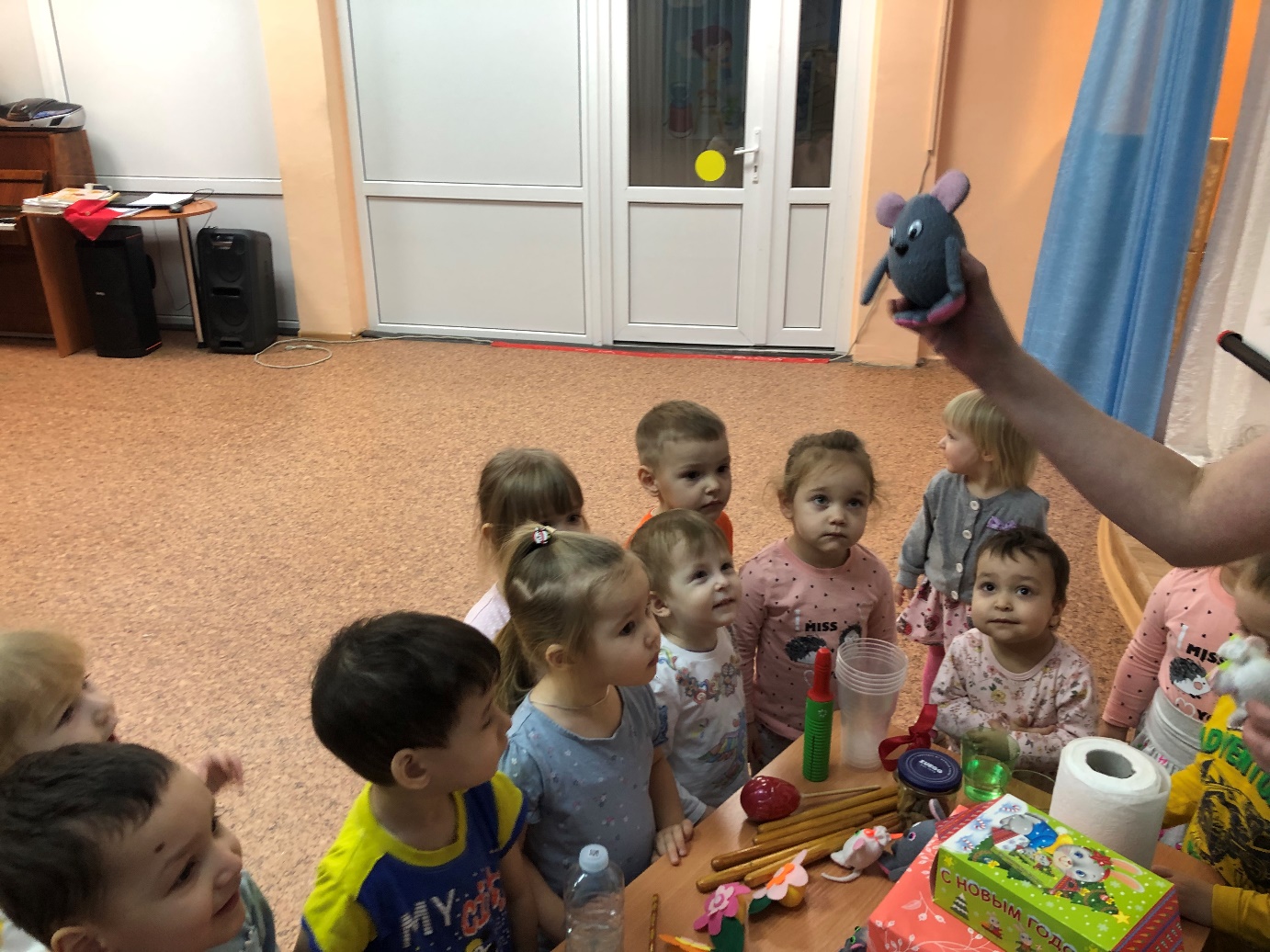 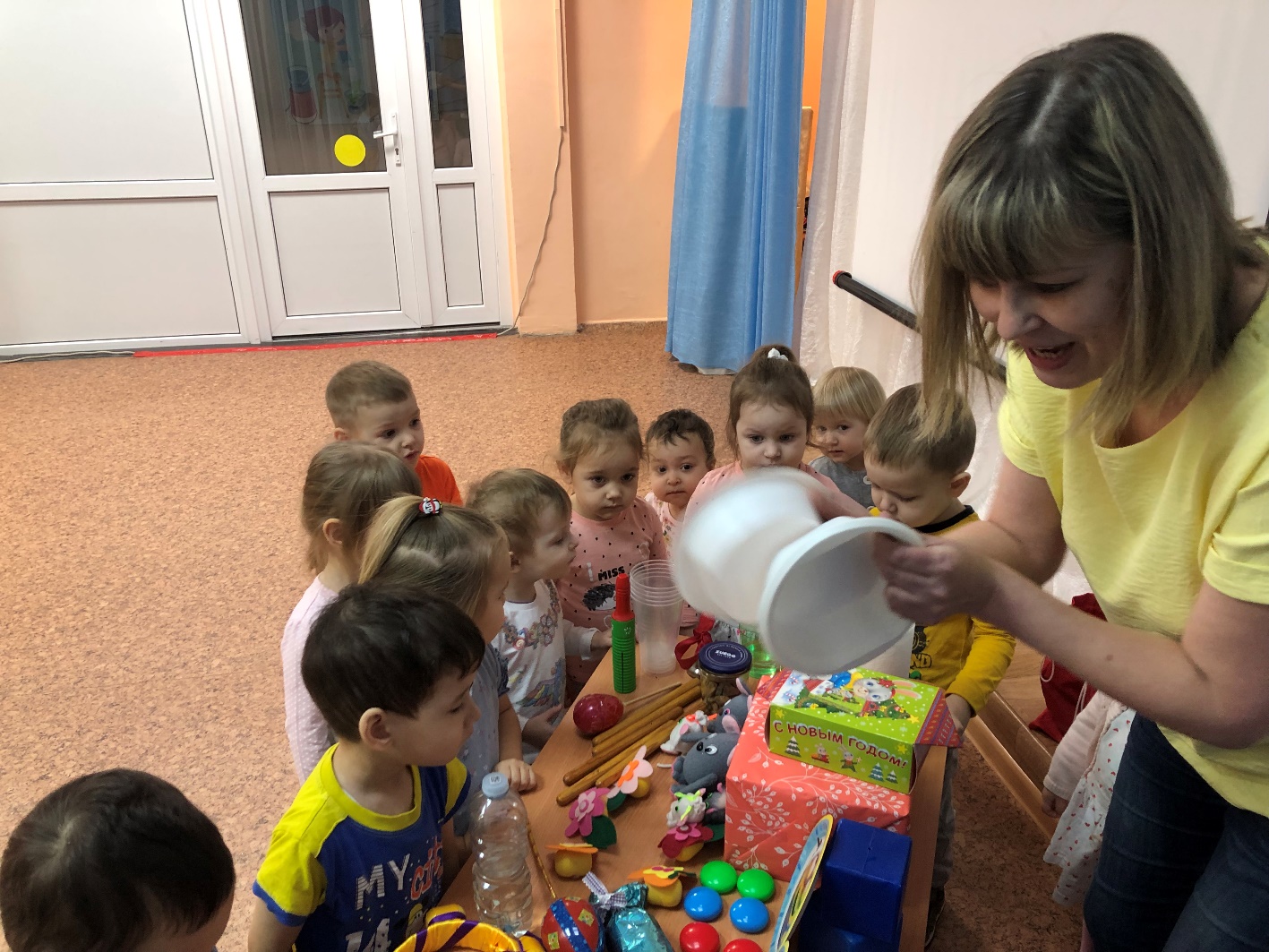 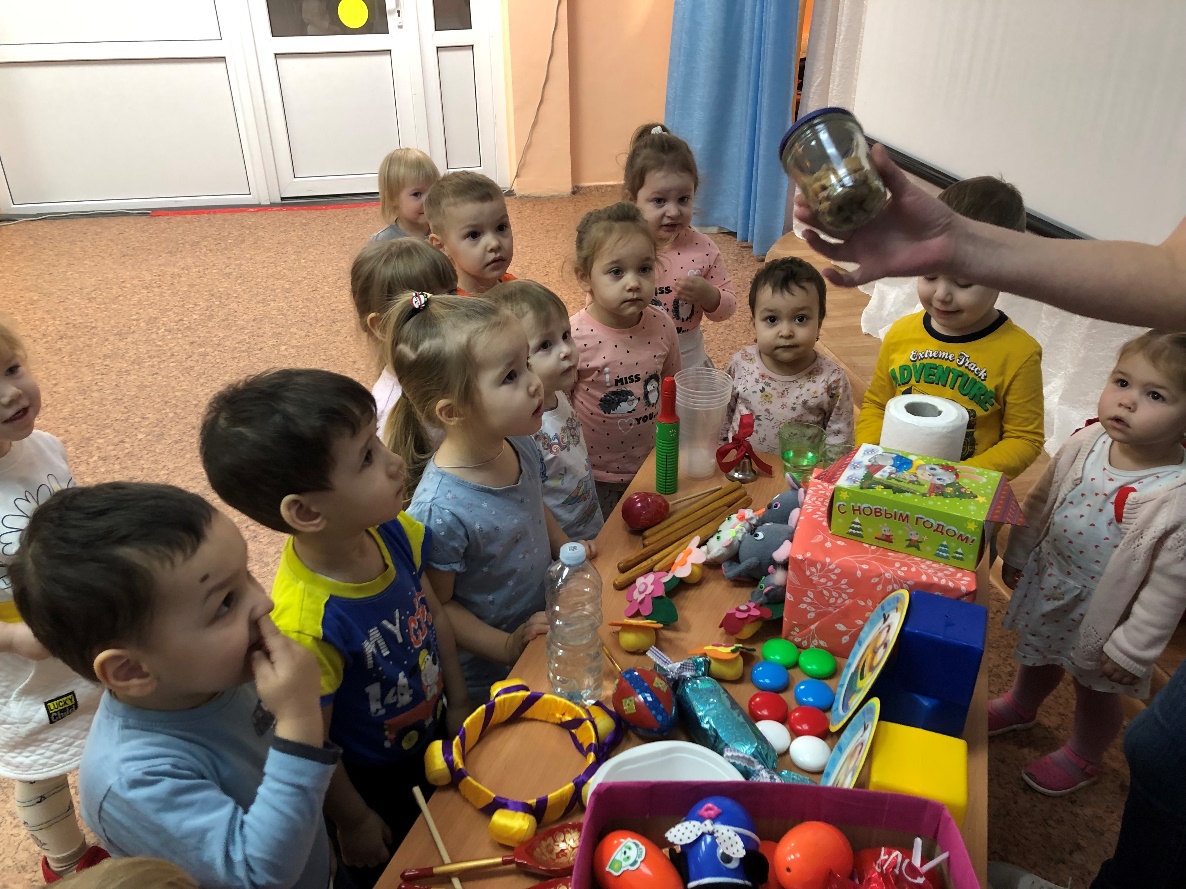 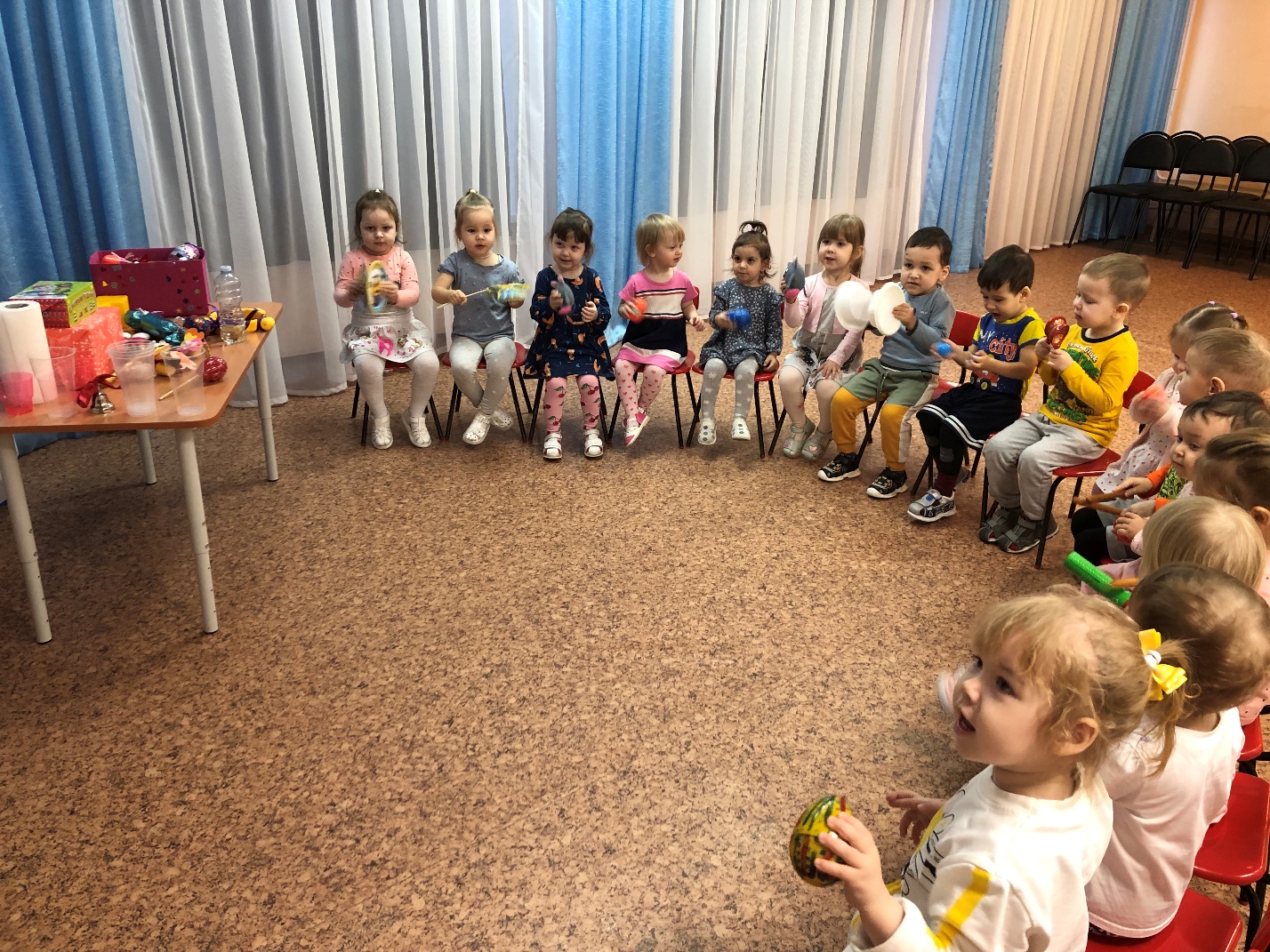 